NÁRODNÁ RADA SLOVENSKEJ REPUBLIKY	VIII. volebné obdobieČíslo: CRD-584/2020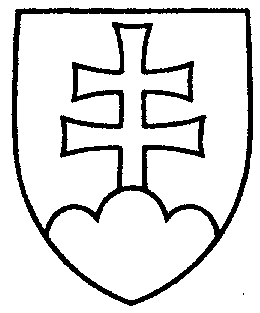 47UZNESENIENÁRODNEJ RADY SLOVENSKEJ REPUBLIKYz 2. apríla 2020k vládnemu návrhu zákona, ktorým sa dopĺňa zákon č. 311/2001 Z. z. Zákonník práce v znení neskorších predpisov a ktorým sa dopĺňajú niektoré zákony (tlač 36)	Národná rada Slovenskej republiky	po prerokovaní uvedeného vládneho návrhu zákona v druhom a treťom čítaní	s c h v a ľ u j evládny návrh zákona, ktorým sa dopĺňa zákon č. 311/2001 Z. z. Zákonník práce v znení neskorších predpisov a ktorým sa dopĺňajú niektoré zákony, v znení schválených pozmeňujúcich a doplňujúcich návrhov.     Boris  K o l l á r   v. r.    predsedaNárodnej rady Slovenskej republikyOverovatelia:Petra  H a j š e l o v á   v. r. Eduard  K o č i š   v. r. 